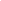 TU Graz RDM Policy: Faculty-specific Implementation Strategy Templatev4.1 (17.8.2020)Document History of ChangesPrefaceThis Faculty of ___________ Research Data Management Implementation Strategy is part of the Framework Policy for RDM at TU Graz. This document helps refine the broader Framework Policy to optimise it for the disciplinary requirements of each Faculty. It defines data management roles and responsibilities of the different stakeholders within the Faculty, and thus supports effective practices for working with research data at the faculty. The overall aim of these activities are to encourage and support the adoption of FAIR data practices and principles in TU Graz research.This implementation strategy document is supported by the definitions laid down in the Framework Policy, by the roles and responsibilities defined therein, as well as the online provisions and guidelines on Research Data Management made by TU Graz.This document is an aspirational guideline. Implementation will take some years and will depend on the availability of resources.This implementation strategy document recognises that:Individual departments and research groups have different working practices and processes and will therefore require dedicated guidelines. Data stewardship is the entire process of managing research data from its creation to its re-use and preservation and it is not equal to Open Science. While it is beneficial to publish research data openly, there might be valid ethical, legal or commercial implications, which will make data unsuitable for open sharing.Research data might mean different things for different disciplines. Source code, experimental notes, protocols, and other forms of information supporting traditional publications are also within the scope of this policy. For the purposes of this implementation strategy, we understand research data to mean any evidence that underpins research findings (see the Glossary).Roles and ResponsibilitiesNote that the Faculty of ___________ Research Data Management Implementation Strategy document only specifies the Roles and Responsibilities of Faculty-specific stakeholders. The TU Graz Framework Policy for RDM should be consulted about the roles of the Library, ZID, the rectorate and university support areas (e.g. F&T-Haus) at TU Graz.In order to encourage and support the adoption of FAIR data practices and principles at the Faculty of ___________, the faculty hereby specifies the following roles and responsibilities.Faculty Deans are expected to:Develop a vision for FAIR data and data stewardship at the faculty, including the possibilities, guidelines and processes for collaboration between faculty members and data stewards (where available).Further develop and keep up to date this Faculty-specific Implementation StrategyEnsure, in close collaboration with the rectorate, that within their faculty there is appropriate infrastructure and the right tools for researchers to put good discipline-specific data management into practice.Ensure that necessary training and advocacy provisions are available to the faculty, and that researchers are aware of the faculty’s data management implementation strategy and are equipped with adequate skills to adhere to it.Ensure appropriate collaboration between institutes, faculty, and university-level in providing appropriate RDM infrastructure (as detailed in the Framework Policy).Heads of Institutes are expected to:Ensure awareness of FAIR data and good data management practices among all researchers and students within their institute.Develop and implement effective strategies for monitoring and review of data management practices.Ensure appropriate collaboration between institutes, faculty, and university-level in providing appropriate RDM infrastructure (as detailed in the Framework Policy)Research Group Leaders are expected to:Ensure that all members of their research group (including PhD students) are aware of the FAIR data principles and are appropriately trained to effectively manage research data, and that they adhere to the expectations outlined within this implementation strategy document.Principal investigators are expected to:Ensure that every research project has a data management plan, which needs to be regularly updated and adhered to by all project members.AND/OREnsure that all project members plan for good data management from the outset of any research project and adhere to good data management practice throughout the project’s lifecycle.Principal investigators are further expected to:Adhere to contractual obligations with regards to ownership of, and rights relating to, research datasets resulting from projects funded by external agencies or commercial companies.Ensure adequate resources for good data management in each projectPhD Supervisors are expected to:Support their PhD students in preparation of a written data management plan for managing research outputs within the first 12 months of the PhD study.AND/ORDevelop and discuss a strategy for managing research data together with their PhD students.PhD Supervisors are further expected to:Ensure that PhD students attend relevant training on data management, if available.Ensure that their PhD students make all data and code underlying their completed PhD theses appropriately documented and accessible for at least 10 years from the end of the research project, in accordance with the FAIR principles (Findable, Accessible, Interoperable and Reusable), unless there are valid reasons which make research data unsuitable for sharing. (For all PhDs starting from [DATE] onwards)Individual Researchers are expected to:Ensure that research data, code and any other materials needed to reproduce research findings are appropriately documented, stored and shared in a research data repository in accordance with the FAIR principles (Findable, Accessible, Interoperable and Reusable) for at least 10 years from the end of the research project, unless there are valid reasons not to do so.Individual researchers are further expected toUnderstand who owns research data resulting from their projects and what that implies in terms of data management, particularly sharing and publishing.Properly cite research data.Undertake training in good data management, as required and available.In addition, PhD students are expected to:Develop a written data management strategy for managing research outputs within the first 12 months of the PhD study as part of their supervision agreements.AND/ORDevelop a strategy for managing research data and discuss it with their supervisors.Further, PhD students should:Attend the relevant training in data management, as required and available.Ensure that all data and code underlying completed PhD theses are appropriately documented and accessible for at least 10 years from the end of the research project, in accordance with the FAIR principles (Findable, Accessible, Interoperable and Reusable), unless there are valid reasons which make research data unsuitable for sharing.VersionDateNameChanges madeV110.6.2020Tony Ross-Hellauer, Ilire Hasani-Mavriqi, Stefan ReichmannFirst version of the Implementation Strategy Template - sent to the Working GroupV1.122.6.2020Stefan ReichmannIncorporated the comments and feedback gathered during the WG meeting (22.6.2020)V226.6.2020Tony Ross-Hellauer, Ilire Hasani-Mavriqi, Stefan ReichmannRedrafted the strategy template based on the WG’s comments; template sent out to WG (marked “Draft”)V321.7.2020Stefan ReichmannIncorporated feedback & comments by WG membersV423.7.2020Stefan ReichmannRemoved comments & track changesV4.117.8.2020Tony Ross-HellauerFinal approvalNotes for the Faculty Implementation Strategy drafting committee: The faculty-specific strategy mandates some issues as obligatory (in italics), while other parts are left to the discretion of the faculty.Roles can be revised by faculty drafting committees, by removing, combining or adding roles.As a reminder, the Framework Policy describes the faculties’ role as:Faculties must develop and oversee faculty-specific implementation strategies describing the roles and responsibilities of institutes, research groups and individual researchers for the following areas: Collection, documentation and storage of research data during the research process.Ensuring that research data supporting peer-reviewed publications are appropriately documented and shared in a research data repository in accordance with the FAIR principles for at least 10 years from the date that the research results are published, unless there are valid reasons not to do so.Ensuring data management plans are written and updated in accordance with the RDM data regulations and procedures of funders and/or the Faculty-specific Implementation Strategy document (including information about data collection, documentation, assignment of metadata, archiving, information about access to, storage of and destruction of data).Evaluating the efficacy of the Faculty-specific Implementation Strategy.RDM training at the appropriate-level (e.g., within faculties, institutes or doctoral schools, etc.), in line with available resources.